Ehondor Malcolm 18/MHS01/135Anatomy Bch 204Question 1: what do you understand by the term biological value of proteinQuestion 2: list and explain the methods of assessments of protein qualityQuestion 1Biological value (BV) is a measure of the proportion of absorbed protein from a food which becomes incorporated into the proteins of the organism's body. It captures how readily the digested protein can be used in protein synthesis in the cells of the organism. Proteins are the major source of nitrogen in food. BV assumes protein is the only source of nitrogen and measures the proportion of this nitrogen absorbed by the body which is then excreted. The remainder must have been incorporated into the proteins of the organism’s body. A ratio of nitrogen incorporated into the body over nitrogen absorbed gives a measure of protein "usability" – the BV.Unlike some measures of protein usability, biological value does not take into account how readily the protein can be digested and absorbed (largely by the small intestine). This is reflected in the experimental methods used to determine BV.BV uses two similar scales:The true percentage utilization (usually shown with a percent symbol).The percentage utilization relative to a readily utilizable protein source, often egg (usually shown as unitless).These two values will be similar but not identical.The BV of a food varies greatly, and depends on a wide variety of factors. In particular, the BV value of a food varies depending on its preparation and the recent diet of the organism. This makes reliable determination of BV difficult and of limited use — fasting prior to testing is universally required in order to ascertain reliable figures.BV is commonly used in nutrition science in many mammalian organisms, and is a relevant measure in humans.[1] It is a popular guideline in bodybuilding in protein choice.Question 2:Methods of Estimating Protein QualityBiological Value (BV)  Biological value, has long been considered the method of choice for estimating the nutritive value of proteins. It has been defined as the "percentage of absorbed nitrogen retained in the body" and a complete evaluation of the dietary protein includes measurement of the Biological Value and the Digestibility. These values are obtained by measuring the fecal and urinary nitrogen when the test protein is fed and correcting for the amounts excreted when a nitrogen-free diet is fed. True digestibility is defined as the percentage of food nitrogen absorbed from the gut  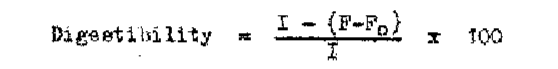 and Biological Value as  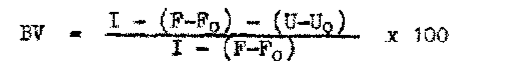 where  I = Nitrogen intake of test protein F = Fecal nitrogen Fo = Fecal nitrogen on nitrogen-free diet (Metabolic N) U = Urinary nitrogen Uo = Urinary nitrogen on nitrogen-free diet (Endogenous N)Net Protein Utilization (NPU)  Like Biological Value, NPU estimates nitrogen retention but in this case by determining the difference between the body nitrogen content of animals fed no protein and those fed a test protein. This value divided by the amount of protein consumed is the NPU which is defined as the "percentage of the dietary protein retained". is the NPU which is defined as the "percentage of the dietary protein retained". Miller (12) proposed a procedure which involved replicate groups of 4 weanling rats housed in group cages which were fed either the "protein-free" or the "test" diet for 10 days. These conditions were chosen empirically and the particular merits of these conditions remain to be demonstrated. Since in young animals there is a high correlation between body nitrogen and body water content (13-16), the substitution of body water measurements for body nitrogen measurements has been widely used. Indeed, measurement of body water may be more accurate than measurement of body nitrogen because sampling errors are eliminated; also, it is much more convenient and less expensive. Since both NPU and BV are based upon estimates of "retained nitrogen", they should measure the same thing except that in the calculation of NPU the denominator is the total protein eaten whereas in the calculation of BV it is the amount absorbed. BV would be expected to be higher than NPU by the amount of nitrogen lost owing to lack of digestibility (lack of absorption). In weanling rats, it is possible that total carcass analysis is a more accurate measure of "retained nitrogen" that can be obtained from nitrogen balance measurements although this has not been proven. It is certainly less tedious. Nitrogen balance measurements must be used in large animals and in studies on man.